          جمهورية العراق 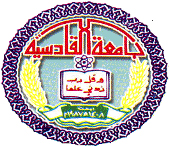 وزارة التعليم العالي والبحث العلمي  جامعة القادسية / كلية التربية          قسم اللغة العربية  م/ الصورة الفنية في شعر ادونيس بحث قدمتهُ الطالبة (عذراء رضا عيدان ) الى مجلس كلية التربية/قســم اللغة العربية  وهو جزء من متطلبات نيل شهادة البكالوريوسإشرافأ . م . د . وسام محمد منشد الهلالي1439هـ                                                                                                                                                            2018م بسم الله الرحمن الرحيم قَدْ سَمِعَ اللَّهُ قَوْلَ الَّتِي تُجَادِلُكَ فِي زَوْجِهَا وَتَشْتَكِي إِلَى اللَّهِ وَاللَّهُ يَسْمَعُ تَحَاوُرَكُمَا  إِنَّ اللَّهَ سَمِيعٌ بَصِيرٌ ﴿١﴾                                                                                                                                                                                                                                                         صدق الله العلي العظيم                                                                                                                                                                                    سورة   المجادلة  الاية  (1)أالاهداءإلى الذي علمني أن الاجتهاد بالصبر ... والدي (أطال الله في عمره)إلى من حملتني وهناً على وهن ... والدتي الحبيبةإلى سندي ورفقاء دربي ... إخواني الاعزاءبالشكر والعرفانلا يسعني في هذا المقام ألا أن أقدم شكري وعرفاني الى الاستاذ المساعد الدكتور            (وسام محمد مشد الهلالي ) لما بذلهُ من جهدٍ معي في اتمام هذا البحث المتواضع كما اتقدم بالشكر والعرفان الى الدكتور (علي عبد الحسين جبير البديري ) وأشكر كل اساتذة قسم اللغة العربية  حفظهم الله تعالى. كما أتقدم بالشكر الى موظفي المكتبة المركزية ومكتبة كلية التربية ومكتبة قسم اللغة العربية والشكر موصول الى كل الايادي البيضاء التي ساعدتني في هذا البحث وفاتني ذكرهم .جالفهرست المحتوياتالموضوعالصفحةالآية1الاهداء2الشكر والتقدير3المحتويات4المقدمة5-6التمهيد7-11التشبيه12-16الاستعارة16-20الخاتمة21المصادر والمراجع22الفهرست23